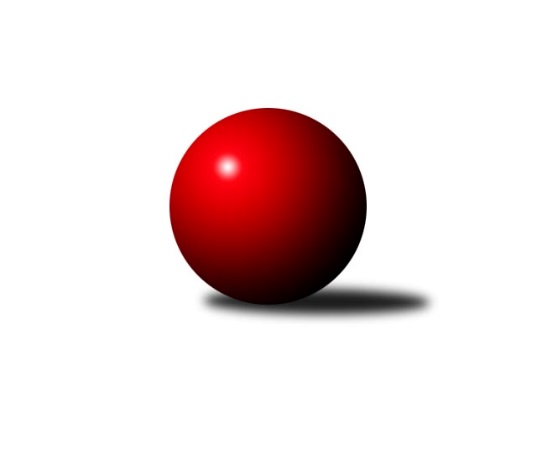 Č.3Ročník 2021/2022	27.4.2024 Východočeská divize 2021/2022Statistika 3. kolaTabulka družstev:		družstvo	záp	výh	rem	proh	skore	sety	průměr	body	plné	dorážka	chyby	1.	KK Vysoké Mýto	3	3	0	0	42 : 6 	(28.0 : 8.0)	2751	6	1830	921	19	2.	SK Solnice	3	3	0	0	40 : 8 	(23.0 : 11.0)	2627	6	1827	800	38.3	3.	TJ Dvůr Králové n. L.	3	3	0	0	38 : 10 	(4.0 : 6.0)	2682	6	1837	845	33.3	4.	SKK Náchod B	3	2	0	1	36 : 12 	(11.0 : 5.0)	2764	4	1856	908	21.7	5.	KK Dobruška	3	2	0	1	32 : 16 	(24.0 : 12.0)	2640	4	1801	839	36.3	6.	TJ Lokomotiva Trutnov B	3	2	0	1	28 : 20 	(11.0 : 7.0)	2591	4	1748	843	35.3	7.	SKK Třebechovice p. O.	3	2	0	1	24 : 24 	(9.0 : 17.0)	2524	4	1752	772	27.7	8.	TJ Nová Paka	3	1	0	2	24 : 24 	(17.0 : 11.0)	2562	2	1754	808	27	9.	TJ Červený Kostelec B	2	1	0	1	14 : 18 	(10.0 : 14.0)	2608	2	1788	820	29.5	10.	TJ Jiskra Hylváty	2	1	0	1	12 : 20 	(12.0 : 12.0)	2651	2	1797	854	39.5	11.	SKK Hořice C	3	0	0	3	12 : 36 	(8.0 : 8.0)	2542	0	1759	783	46.3	12.	KK Zálabák Smiřice	3	0	0	3	8 : 40 	(5.0 : 15.0)	2524	0	1751	774	35.7	13.	TJ Start Rychnov n. Kn. B	3	0	0	3	6 : 42 	(7.0 : 19.0)	2645	0	1827	819	39.3	14.	SKK Vrchlabí SPVR B	3	0	0	3	4 : 44 	(5.0 : 29.0)	2360	0	1684	676	61Tabulka doma:		družstvo	záp	výh	rem	proh	skore	sety	průměr	body	maximum	minimum	1.	KK Vysoké Mýto	2	2	0	0	32 : 0 	(22.0 : 2.0)	2900	4	2919	2881	2.	SKK Třebechovice p. O.	2	2	0	0	22 : 10 	(6.0 : 8.0)	2573	4	2578	2567	3.	SKK Náchod B	1	1	0	0	16 : 0 	(8.0 : 4.0)	2898	2	2898	2898	4.	TJ Dvůr Králové n. L.	1	1	0	0	14 : 2 	(3.0 : 1.0)	2768	2	2768	2768	5.	KK Dobruška	1	1	0	0	14 : 2 	(9.0 : 3.0)	2716	2	2716	2716	6.	TJ Červený Kostelec B	1	1	0	0	14 : 2 	(9.0 : 3.0)	2567	2	2567	2567	7.	SK Solnice	1	1	0	0	14 : 2 	(8.0 : 2.0)	2523	2	2523	2523	8.	TJ Jiskra Hylváty	1	1	0	0	12 : 4 	(8.0 : 4.0)	2650	2	2650	2650	9.	TJ Nová Paka	2	1	0	1	20 : 12 	(10.0 : 6.0)	2606	2	2649	2563	10.	TJ Lokomotiva Trutnov B	1	1	0	0	10 : 6 	(0.0 : 2.0)	2598	2	2598	2598	11.	KK Zálabák Smiřice	1	0	0	1	6 : 10 	(4.0 : 0.0)	2609	0	2609	2609	12.	SKK Hořice C	2	0	0	2	6 : 26 	(6.0 : 8.0)	2570	0	2574	2566	13.	TJ Start Rychnov n. Kn. B	2	0	0	2	4 : 28 	(4.0 : 10.0)	2698	0	2753	2642	14.	SKK Vrchlabí SPVR B	2	0	0	2	2 : 30 	(3.0 : 21.0)	2435	0	2445	2424Tabulka venku:		družstvo	záp	výh	rem	proh	skore	sety	průměr	body	maximum	minimum	1.	SK Solnice	2	2	0	0	26 : 6 	(15.0 : 9.0)	2680	4	2744	2615	2.	TJ Dvůr Králové n. L.	2	2	0	0	24 : 8 	(1.0 : 5.0)	2639	4	2658	2619	3.	SKK Náchod B	2	1	0	1	20 : 12 	(3.0 : 1.0)	2697	2	2867	2527	4.	KK Dobruška	2	1	0	1	18 : 14 	(15.0 : 9.0)	2602	2	2627	2577	5.	KK Vysoké Mýto	1	1	0	0	10 : 6 	(6.0 : 6.0)	2601	2	2601	2601	6.	TJ Lokomotiva Trutnov B	2	1	0	1	18 : 14 	(11.0 : 5.0)	2587	2	2616	2558	7.	SKK Hořice C	1	0	0	1	6 : 10 	(2.0 : 0.0)	2514	0	2514	2514	8.	TJ Nová Paka	1	0	0	1	4 : 12 	(7.0 : 5.0)	2518	0	2518	2518	9.	TJ Start Rychnov n. Kn. B	1	0	0	1	2 : 14 	(3.0 : 9.0)	2593	0	2593	2593	10.	SKK Třebechovice p. O.	1	0	0	1	2 : 14 	(3.0 : 9.0)	2476	0	2476	2476	11.	SKK Vrchlabí SPVR B	1	0	0	1	2 : 14 	(2.0 : 8.0)	2285	0	2285	2285	12.	TJ Jiskra Hylváty	1	0	0	1	0 : 16 	(4.0 : 8.0)	2652	0	2652	2652	13.	TJ Červený Kostelec B	1	0	0	1	0 : 16 	(1.0 : 11.0)	2648	0	2648	2648	14.	KK Zálabák Smiřice	2	0	0	2	2 : 30 	(1.0 : 15.0)	2482	0	2552	2412Tabulka podzimní části:		družstvo	záp	výh	rem	proh	skore	sety	průměr	body	doma	venku	1.	KK Vysoké Mýto	3	3	0	0	42 : 6 	(28.0 : 8.0)	2751	6 	2 	0 	0 	1 	0 	0	2.	SK Solnice	3	3	0	0	40 : 8 	(23.0 : 11.0)	2627	6 	1 	0 	0 	2 	0 	0	3.	TJ Dvůr Králové n. L.	3	3	0	0	38 : 10 	(4.0 : 6.0)	2682	6 	1 	0 	0 	2 	0 	0	4.	SKK Náchod B	3	2	0	1	36 : 12 	(11.0 : 5.0)	2764	4 	1 	0 	0 	1 	0 	1	5.	KK Dobruška	3	2	0	1	32 : 16 	(24.0 : 12.0)	2640	4 	1 	0 	0 	1 	0 	1	6.	TJ Lokomotiva Trutnov B	3	2	0	1	28 : 20 	(11.0 : 7.0)	2591	4 	1 	0 	0 	1 	0 	1	7.	SKK Třebechovice p. O.	3	2	0	1	24 : 24 	(9.0 : 17.0)	2524	4 	2 	0 	0 	0 	0 	1	8.	TJ Nová Paka	3	1	0	2	24 : 24 	(17.0 : 11.0)	2562	2 	1 	0 	1 	0 	0 	1	9.	TJ Červený Kostelec B	2	1	0	1	14 : 18 	(10.0 : 14.0)	2608	2 	1 	0 	0 	0 	0 	1	10.	TJ Jiskra Hylváty	2	1	0	1	12 : 20 	(12.0 : 12.0)	2651	2 	1 	0 	0 	0 	0 	1	11.	SKK Hořice C	3	0	0	3	12 : 36 	(8.0 : 8.0)	2542	0 	0 	0 	2 	0 	0 	1	12.	KK Zálabák Smiřice	3	0	0	3	8 : 40 	(5.0 : 15.0)	2524	0 	0 	0 	1 	0 	0 	2	13.	TJ Start Rychnov n. Kn. B	3	0	0	3	6 : 42 	(7.0 : 19.0)	2645	0 	0 	0 	2 	0 	0 	1	14.	SKK Vrchlabí SPVR B	3	0	0	3	4 : 44 	(5.0 : 29.0)	2360	0 	0 	0 	2 	0 	0 	1Tabulka jarní části:		družstvo	záp	výh	rem	proh	skore	sety	průměr	body	doma	venku	1.	TJ Jiskra Hylváty	0	0	0	0	0 : 0 	(0.0 : 0.0)	0	0 	0 	0 	0 	0 	0 	0 	2.	TJ Lokomotiva Trutnov B	0	0	0	0	0 : 0 	(0.0 : 0.0)	0	0 	0 	0 	0 	0 	0 	0 	3.	SKK Hořice C	0	0	0	0	0 : 0 	(0.0 : 0.0)	0	0 	0 	0 	0 	0 	0 	0 	4.	SKK Náchod B	0	0	0	0	0 : 0 	(0.0 : 0.0)	0	0 	0 	0 	0 	0 	0 	0 	5.	SKK Vrchlabí SPVR B	0	0	0	0	0 : 0 	(0.0 : 0.0)	0	0 	0 	0 	0 	0 	0 	0 	6.	SK Solnice	0	0	0	0	0 : 0 	(0.0 : 0.0)	0	0 	0 	0 	0 	0 	0 	0 	7.	TJ Start Rychnov n. Kn. B	0	0	0	0	0 : 0 	(0.0 : 0.0)	0	0 	0 	0 	0 	0 	0 	0 	8.	SKK Třebechovice p. O.	0	0	0	0	0 : 0 	(0.0 : 0.0)	0	0 	0 	0 	0 	0 	0 	0 	9.	TJ Dvůr Králové n. L.	0	0	0	0	0 : 0 	(0.0 : 0.0)	0	0 	0 	0 	0 	0 	0 	0 	10.	KK Dobruška	0	0	0	0	0 : 0 	(0.0 : 0.0)	0	0 	0 	0 	0 	0 	0 	0 	11.	KK Zálabák Smiřice	0	0	0	0	0 : 0 	(0.0 : 0.0)	0	0 	0 	0 	0 	0 	0 	0 	12.	TJ Nová Paka	0	0	0	0	0 : 0 	(0.0 : 0.0)	0	0 	0 	0 	0 	0 	0 	0 	13.	KK Vysoké Mýto	0	0	0	0	0 : 0 	(0.0 : 0.0)	0	0 	0 	0 	0 	0 	0 	0 	14.	TJ Červený Kostelec B	0	0	0	0	0 : 0 	(0.0 : 0.0)	0	0 	0 	0 	0 	0 	0 	0 Zisk bodů pro družstvo:		jméno hráče	družstvo	body	zápasy	v %	dílčí body	sety	v %	1.	Jaroslav Stráník 	KK Vysoké Mýto  	6	/	3	(100%)		/		(%)	2.	Michal Balcar 	KK Dobruška  	6	/	3	(100%)		/		(%)	3.	Milan Hrubý 	SK Solnice  	6	/	3	(100%)		/		(%)	4.	Tomáš Brzlínek 	KK Vysoké Mýto  	6	/	3	(100%)		/		(%)	5.	Tomáš Kyndl 	KK Vysoké Mýto  	6	/	3	(100%)		/		(%)	6.	Jiří Bajer 	TJ Nová Paka  	6	/	3	(100%)		/		(%)	7.	Martin Nosek 	SK Solnice  	6	/	3	(100%)		/		(%)	8.	Josef Kupka 	KK Dobruška  	6	/	3	(100%)		/		(%)	9.	Pavel Píč 	SK Solnice  	6	/	3	(100%)		/		(%)	10.	Petr Holý 	TJ Lokomotiva Trutnov B 	6	/	3	(100%)		/		(%)	11.	Ondřej Duchoň 	SKK Hořice C 	6	/	3	(100%)		/		(%)	12.	Adéla Víšová 	SKK Náchod B 	6	/	3	(100%)		/		(%)	13.	Mikuláš Martinec 	SKK Náchod B 	6	/	3	(100%)		/		(%)	14.	Petr Janeček 	TJ Dvůr Králové n. L.  	6	/	3	(100%)		/		(%)	15.	Martin Hanuš 	SKK Náchod B 	4	/	2	(100%)		/		(%)	16.	Jan Janeček 	TJ Dvůr Králové n. L.  	4	/	2	(100%)		/		(%)	17.	Vojtěch Kazda 	TJ Nová Paka  	4	/	2	(100%)		/		(%)	18.	Jaroslav Jeníček 	TJ Lokomotiva Trutnov B 	4	/	2	(100%)		/		(%)	19.	Jaroslav Špicner 	SKK Náchod B 	4	/	2	(100%)		/		(%)	20.	Zdeněk Mařák 	SKK Třebechovice p. O. 	4	/	2	(100%)		/		(%)	21.	Martin Prošvic 	KK Vysoké Mýto  	4	/	3	(67%)		/		(%)	22.	Václav Kašpar 	KK Vysoké Mýto  	4	/	3	(67%)		/		(%)	23.	Jan Králíček 	KK Dobruška  	4	/	3	(67%)		/		(%)	24.	Oldřich Motyčka 	SKK Třebechovice p. O. 	4	/	3	(67%)		/		(%)	25.	Lukáš Fanc 	KK Dobruška  	4	/	3	(67%)		/		(%)	26.	Jaromír Erlebach 	TJ Nová Paka  	4	/	3	(67%)		/		(%)	27.	Pavel Nosek 	SK Solnice  	4	/	3	(67%)		/		(%)	28.	Jan Šmidrkal 	TJ Nová Paka  	4	/	3	(67%)		/		(%)	29.	František Hejna 	SKK Náchod B 	4	/	3	(67%)		/		(%)	30.	Jiří Bek 	SKK Třebechovice p. O. 	4	/	3	(67%)		/		(%)	31.	Dalibor Ksandr 	TJ Start Rychnov n. Kn. B 	4	/	3	(67%)		/		(%)	32.	Patrik Šindler 	SK Solnice  	4	/	3	(67%)		/		(%)	33.	Petr Bartoš 	KK Vysoké Mýto  	4	/	3	(67%)		/		(%)	34.	Miloš Veigl 	TJ Lokomotiva Trutnov B 	4	/	3	(67%)		/		(%)	35.	Miroslav Cupal 	KK Zálabák Smiřice  	4	/	3	(67%)		/		(%)	36.	Luděk Horák 	TJ Dvůr Králové n. L.  	4	/	3	(67%)		/		(%)	37.	Robert Petera 	SKK Třebechovice p. O. 	4	/	3	(67%)		/		(%)	38.	Lukáš Blažej 	TJ Dvůr Králové n. L.  	4	/	3	(67%)		/		(%)	39.	Ladislav Zívr 	TJ Dvůr Králové n. L.  	4	/	3	(67%)		/		(%)	40.	Libor Čaban 	TJ Jiskra Hylváty 	2	/	1	(100%)		/		(%)	41.	Daniel Majer 	SKK Náchod B 	2	/	1	(100%)		/		(%)	42.	Daniel Bouda 	TJ Červený Kostelec B 	2	/	2	(50%)		/		(%)	43.	Tomáš Pražák 	TJ Jiskra Hylváty 	2	/	2	(50%)		/		(%)	44.	Milan Vencl 	TJ Jiskra Hylváty 	2	/	2	(50%)		/		(%)	45.	Zdeněk Kaplan 	TJ Jiskra Hylváty 	2	/	2	(50%)		/		(%)	46.	Martin Khol 	TJ Lokomotiva Trutnov B 	2	/	2	(50%)		/		(%)	47.	Kryštof Košťál 	SKK Hořice C 	2	/	2	(50%)		/		(%)	48.	Jakub Wenzel 	TJ Červený Kostelec B 	2	/	2	(50%)		/		(%)	49.	Václav Šmída 	KK Zálabák Smiřice  	2	/	2	(50%)		/		(%)	50.	Petr Linhart 	TJ Červený Kostelec B 	2	/	2	(50%)		/		(%)	51.	Michal Vlček 	TJ Červený Kostelec B 	2	/	2	(50%)		/		(%)	52.	Lucie Slavíková 	SKK Náchod B 	2	/	2	(50%)		/		(%)	53.	Karel Slavík 	TJ Lokomotiva Trutnov B 	2	/	2	(50%)		/		(%)	54.	Adam Svatý 	SKK Vrchlabí SPVR B 	2	/	2	(50%)		/		(%)	55.	Jan Horáček 	SKK Vrchlabí SPVR B 	2	/	2	(50%)		/		(%)	56.	Tomáš Kincl 	TJ Červený Kostelec B 	2	/	2	(50%)		/		(%)	57.	Jiří Rejl 	TJ Dvůr Králové n. L.  	2	/	2	(50%)		/		(%)	58.	Martin Šnytr 	TJ Dvůr Králové n. L.  	2	/	2	(50%)		/		(%)	59.	Karel Kratochvíl 	TJ Lokomotiva Trutnov B 	2	/	3	(33%)		/		(%)	60.	Roman Václavek 	KK Dobruška  	2	/	3	(33%)		/		(%)	61.	Tomáš Hrubý 	SK Solnice  	2	/	3	(33%)		/		(%)	62.	Ondřej Košťál 	SKK Hořice C 	2	/	3	(33%)		/		(%)	63.	Martin Kamenický 	KK Zálabák Smiřice  	2	/	3	(33%)		/		(%)	64.	Martin Děkan 	KK Dobruška  	2	/	3	(33%)		/		(%)	65.	Karel Košťál 	SKK Hořice C 	2	/	3	(33%)		/		(%)	66.	Jan Ringel 	TJ Nová Paka  	2	/	3	(33%)		/		(%)	67.	Petr Gálus 	TJ Start Rychnov n. Kn. B 	2	/	3	(33%)		/		(%)	68.	Dobroslav Lánský 	TJ Nová Paka  	0	/	1	(0%)		/		(%)	69.	Vladimír Cerman 	SKK Vrchlabí SPVR B 	0	/	1	(0%)		/		(%)	70.	Vojtěch Morávek 	TJ Jiskra Hylváty 	0	/	1	(0%)		/		(%)	71.	Milan Januška 	TJ Jiskra Hylváty 	0	/	1	(0%)		/		(%)	72.	Anna Doškářová 	KK Zálabák Smiřice  	0	/	1	(0%)		/		(%)	73.	Petr Kotek 	TJ Lokomotiva Trutnov B 	0	/	1	(0%)		/		(%)	74.	David Hanzlíček 	KK Zálabák Smiřice  	0	/	1	(0%)		/		(%)	75.	Tomáš Skala 	TJ Jiskra Hylváty 	0	/	1	(0%)		/		(%)	76.	Ilona Sýkorová 	TJ Start Rychnov n. Kn. B 	0	/	1	(0%)		/		(%)	77.	Kamil Mýl 	TJ Červený Kostelec B 	0	/	1	(0%)		/		(%)	78.	Vít Paliarik 	KK Zálabák Smiřice  	0	/	1	(0%)		/		(%)	79.	Martina Fejfarová 	SKK Vrchlabí SPVR B 	0	/	1	(0%)		/		(%)	80.	Erik Folta 	TJ Nová Paka  	0	/	1	(0%)		/		(%)	81.	Tereza Kroupová 	SKK Hořice C 	0	/	1	(0%)		/		(%)	82.	Vladimír Šťastník 	SKK Vrchlabí SPVR B 	0	/	1	(0%)		/		(%)	83.	Luděk Moravec 	SKK Třebechovice p. O. 	0	/	1	(0%)		/		(%)	84.	Josef Rychtář 	SKK Vrchlabí SPVR B 	0	/	1	(0%)		/		(%)	85.	František Adamů st.	TJ Červený Kostelec B 	0	/	1	(0%)		/		(%)	86.	Zdeněk Babka 	TJ Lokomotiva Trutnov B 	0	/	1	(0%)		/		(%)	87.	Matěj Stančík 	TJ Start Rychnov n. Kn. B 	0	/	2	(0%)		/		(%)	88.	Filip Matouš 	SKK Vrchlabí SPVR B 	0	/	2	(0%)		/		(%)	89.	Ondřej Votoček 	SKK Vrchlabí SPVR B 	0	/	2	(0%)		/		(%)	90.	Jiří Doucha ml.	SKK Náchod B 	0	/	2	(0%)		/		(%)	91.	Radek Urgela 	KK Zálabák Smiřice  	0	/	2	(0%)		/		(%)	92.	Matěj Mach 	TJ Jiskra Hylváty 	0	/	2	(0%)		/		(%)	93.	Michal Janeček 	KK Zálabák Smiřice  	0	/	2	(0%)		/		(%)	94.	Michal Kala 	TJ Start Rychnov n. Kn. B 	0	/	3	(0%)		/		(%)	95.	Nela Bagová 	SKK Hořice C 	0	/	3	(0%)		/		(%)	96.	Jiří Pácha 	TJ Start Rychnov n. Kn. B 	0	/	3	(0%)		/		(%)	97.	Martin Ivan 	KK Zálabák Smiřice  	0	/	3	(0%)		/		(%)	98.	Adam Balihar 	SKK Hořice C 	0	/	3	(0%)		/		(%)	99.	Josef Dvořák 	SKK Třebechovice p. O. 	0	/	3	(0%)		/		(%)	100.	Miloš Kvapil 	SKK Třebechovice p. O. 	0	/	3	(0%)		/		(%)	101.	Pavel Gracias 	SKK Vrchlabí SPVR B 	0	/	3	(0%)		/		(%)	102.	Václav Buřil 	TJ Start Rychnov n. Kn. B 	0	/	3	(0%)		/		(%)	103.	Michal Erben 	SKK Vrchlabí SPVR B 	0	/	3	(0%)		/		(%)Průměry na kuželnách:		kuželna	průměr	plné	dorážka	chyby	výkon na hráče	1.	SKK Nachod, 1-4	2775	1835	939	28.5	(462.5)	2.	Rychnov nad Kněžnou, 1-4	2751	1881	870	36.8	(458.6)	3.	Vysoké Mýto, 1-2	2750	1853	896	21.0	(458.3)	4.	Dvůr Králové, 1-2	2663	1794	868	31.0	(443.8)	5.	Dobruška, 1-2	2654	1828	826	36.0	(442.4)	6.	Smiřice, 1-2	2614	1799	814	32.5	(435.7)	7.	SKK Hořice, 1-4	2603	1804	798	37.5	(433.9)	8.	Hylváty, 1-2	2567	1763	804	37.0	(428.0)	9.	Nová Paka, 1-2	2556	1748	808	35.5	(426.0)	10.	Trutnov, 1-4	2556	1740	816	48.5	(426.0)	11.	Třebechovice, 1-2	2547	1771	776	26.0	(424.6)	12.	Vrchlabí, 1-4	2528	1747	780	48.5	(421.3)	13.	Č. Kostelec, 1-2	2521	1734	787	29.5	(420.3)	14.	Solnice, 1-2	2404	1711	693	48.0	(400.7)Nejlepší výkony na kuželnách:SKK Nachod, 1-4SKK Náchod B	2898	2. kolo	Martin Hanuš 	SKK Náchod B	516	2. koloTJ Jiskra Hylváty	2652	2. kolo	František Hejna 	SKK Náchod B	513	2. kolo		. kolo	Jaroslav Špicner 	SKK Náchod B	477	2. kolo		. kolo	Mikuláš Martinec 	SKK Náchod B	473	2. kolo		. kolo	Adéla Víšová 	SKK Náchod B	470	2. kolo		. kolo	Zdeněk Kaplan 	TJ Jiskra Hylváty	459	2. kolo		. kolo	Lucie Slavíková 	SKK Náchod B	449	2. kolo		. kolo	Vojtěch Morávek 	TJ Jiskra Hylváty	447	2. kolo		. kolo	Milan Vencl 	TJ Jiskra Hylváty	442	2. kolo		. kolo	Tomáš Pražák 	TJ Jiskra Hylváty	439	2. koloRychnov nad Kněžnou, 1-4SKK Náchod B	2867	3. kolo	Martin Nosek 	SK Solnice 	499	1. koloTJ Start Rychnov n. Kn. B	2753	3. kolo	František Hejna 	SKK Náchod B	495	3. koloSK Solnice 	2744	1. kolo	Adéla Víšová 	SKK Náchod B	492	3. koloTJ Start Rychnov n. Kn. B	2642	1. kolo	Martin Hanuš 	SKK Náchod B	485	3. kolo		. kolo	Daniel Majer 	SKK Náchod B	484	3. kolo		. kolo	Dalibor Ksandr 	TJ Start Rychnov n. Kn. B	478	3. kolo		. kolo	Václav Buřil 	TJ Start Rychnov n. Kn. B	474	3. kolo		. kolo	Jiří Pácha 	TJ Start Rychnov n. Kn. B	471	3. kolo		. kolo	Pavel Píč 	SK Solnice 	467	1. kolo		. kolo	Mikuláš Martinec 	SKK Náchod B	463	3. koloVysoké Mýto, 1-2KK Vysoké Mýto 	2919	1. kolo	Tomáš Kyndl 	KK Vysoké Mýto 	521	3. koloKK Vysoké Mýto 	2881	3. kolo	Tomáš Kyndl 	KK Vysoké Mýto 	517	1. koloTJ Červený Kostelec B	2648	1. kolo	Václav Kašpar 	KK Vysoké Mýto 	513	1. koloKK Zálabák Smiřice 	2552	3. kolo	Václav Kašpar 	KK Vysoké Mýto 	501	3. kolo		. kolo	Tomáš Brzlínek 	KK Vysoké Mýto 	499	1. kolo		. kolo	Tomáš Brzlínek 	KK Vysoké Mýto 	482	3. kolo		. kolo	Martin Prošvic 	KK Vysoké Mýto 	477	1. kolo		. kolo	Martin Prošvic 	KK Vysoké Mýto 	475	3. kolo		. kolo	Jaroslav Stráník 	KK Vysoké Mýto 	467	1. kolo		. kolo	Petr Linhart 	TJ Červený Kostelec B	453	1. koloDvůr Králové, 1-2TJ Dvůr Králové n. L. 	2768	3. kolo	Luděk Horák 	TJ Dvůr Králové n. L. 	492	3. koloTJ Lokomotiva Trutnov B	2558	3. kolo	Jan Janeček 	TJ Dvůr Králové n. L. 	476	3. kolo		. kolo	Petr Holý 	TJ Lokomotiva Trutnov B	473	3. kolo		. kolo	Lukáš Blažej 	TJ Dvůr Králové n. L. 	473	3. kolo		. kolo	Jiří Rejl 	TJ Dvůr Králové n. L. 	458	3. kolo		. kolo	Ladislav Zívr 	TJ Dvůr Králové n. L. 	436	3. kolo		. kolo	Petr Kotek 	TJ Lokomotiva Trutnov B	435	3. kolo		. kolo	Petr Janeček 	TJ Dvůr Králové n. L. 	433	3. kolo		. kolo	Karel Slavík 	TJ Lokomotiva Trutnov B	420	3. kolo		. kolo	Miloš Veigl 	TJ Lokomotiva Trutnov B	419	3. koloDobruška, 1-2KK Dobruška 	2716	2. kolo	Dalibor Ksandr 	TJ Start Rychnov n. Kn. B	482	2. koloTJ Start Rychnov n. Kn. B	2593	2. kolo	Michal Balcar 	KK Dobruška 	466	2. kolo		. kolo	Roman Václavek 	KK Dobruška 	464	2. kolo		. kolo	Jan Králíček 	KK Dobruška 	463	2. kolo		. kolo	Martin Děkan 	KK Dobruška 	458	2. kolo		. kolo	Josef Kupka 	KK Dobruška 	452	2. kolo		. kolo	Michal Kala 	TJ Start Rychnov n. Kn. B	439	2. kolo		. kolo	Petr Gálus 	TJ Start Rychnov n. Kn. B	430	2. kolo		. kolo	Jiří Pácha 	TJ Start Rychnov n. Kn. B	429	2. kolo		. kolo	Lukáš Fanc 	KK Dobruška 	413	2. koloSmiřice, 1-2TJ Dvůr Králové n. L. 	2619	2. kolo	Jiří Rejl 	TJ Dvůr Králové n. L. 	469	2. koloKK Zálabák Smiřice 	2609	2. kolo	Martin Kamenický 	KK Zálabák Smiřice 	466	2. kolo		. kolo	Miroslav Cupal 	KK Zálabák Smiřice 	455	2. kolo		. kolo	Václav Šmída 	KK Zálabák Smiřice 	452	2. kolo		. kolo	Ladislav Zívr 	TJ Dvůr Králové n. L. 	443	2. kolo		. kolo	Petr Janeček 	TJ Dvůr Králové n. L. 	441	2. kolo		. kolo	Lukáš Blažej 	TJ Dvůr Králové n. L. 	438	2. kolo		. kolo	Martin Šnytr 	TJ Dvůr Králové n. L. 	428	2. kolo		. kolo	Anna Doškářová 	KK Zálabák Smiřice 	426	2. kolo		. kolo	David Hanzlíček 	KK Zálabák Smiřice 	420	2. koloSKK Hořice, 1-4TJ Dvůr Králové n. L. 	2658	1. kolo	Lukáš Blažej 	TJ Dvůr Králové n. L. 	485	1. koloSK Solnice 	2615	3. kolo	Pavel Nosek 	SK Solnice 	478	3. koloSKK Hořice C	2574	1. kolo	Adam Balihar 	SKK Hořice C	465	1. koloSKK Hořice C	2566	3. kolo	Martin Nosek 	SK Solnice 	463	3. kolo		. kolo	Karel Košťál 	SKK Hořice C	461	3. kolo		. kolo	Ondřej Duchoň 	SKK Hořice C	460	3. kolo		. kolo	Adam Balihar 	SKK Hořice C	450	3. kolo		. kolo	Ladislav Zívr 	TJ Dvůr Králové n. L. 	449	1. kolo		. kolo	Ondřej Duchoň 	SKK Hořice C	441	1. kolo		. kolo	Pavel Píč 	SK Solnice 	439	3. koloHylváty, 1-2TJ Jiskra Hylváty	2650	1. kolo	Tomáš Pražák 	TJ Jiskra Hylváty	467	1. koloTJ Jiskra Hylváty	2591	3. kolo	Daniel Bouda 	TJ Červený Kostelec B	455	3. koloKK Dobruška 	2577	1. kolo	Zdeněk Kaplan 	TJ Jiskra Hylváty	454	3. koloTJ Červený Kostelec B	2453	3. kolo	Libor Čaban 	TJ Jiskra Hylváty	453	1. kolo		. kolo	Roman Václavek 	KK Dobruška 	451	1. kolo		. kolo	Milan Januška 	TJ Jiskra Hylváty	445	3. kolo		. kolo	Milan Vencl 	TJ Jiskra Hylváty	445	1. kolo		. kolo	Libor Čaban 	TJ Jiskra Hylváty	444	3. kolo		. kolo	Zdeněk Kaplan 	TJ Jiskra Hylváty	440	1. kolo		. kolo	Tomáš Pražák 	TJ Jiskra Hylváty	438	3. koloNová Paka, 1-2TJ Nová Paka 	2649	1. kolo	Jaromír Erlebach 	TJ Nová Paka 	472	1. koloKK Vysoké Mýto 	2601	2. kolo	Jaroslav Stráník 	KK Vysoké Mýto 	472	2. koloTJ Nová Paka 	2563	2. kolo	Jiří Bajer 	TJ Nová Paka 	467	1. koloKK Zálabák Smiřice 	2412	1. kolo	Jaromír Erlebach 	TJ Nová Paka 	456	2. kolo		. kolo	Michal Janeček 	KK Zálabák Smiřice 	453	1. kolo		. kolo	Jan Ringel 	TJ Nová Paka 	450	1. kolo		. kolo	Václav Kašpar 	KK Vysoké Mýto 	447	2. kolo		. kolo	Jiří Bajer 	TJ Nová Paka 	443	2. kolo		. kolo	Vojtěch Kazda 	TJ Nová Paka 	442	1. kolo		. kolo	Radek Urgela 	KK Zálabák Smiřice 	438	1. koloTrutnov, 1-4TJ Lokomotiva Trutnov B	2598	2. kolo	Miloš Veigl 	TJ Lokomotiva Trutnov B	479	2. koloSKK Hořice C	2514	2. kolo	Petr Holý 	TJ Lokomotiva Trutnov B	449	2. kolo		. kolo	Ondřej Duchoň 	SKK Hořice C	441	2. kolo		. kolo	Karel Košťál 	SKK Hořice C	441	2. kolo		. kolo	Martin Khol 	TJ Lokomotiva Trutnov B	438	2. kolo		. kolo	Jaroslav Jeníček 	TJ Lokomotiva Trutnov B	429	2. kolo		. kolo	Kryštof Košťál 	SKK Hořice C	422	2. kolo		. kolo	Nela Bagová 	SKK Hořice C	417	2. kolo		. kolo	Ondřej Košťál 	SKK Hořice C	407	2. kolo		. kolo	Karel Kratochvíl 	TJ Lokomotiva Trutnov B	404	2. koloTřebechovice, 1-2SKK Třebechovice p. O.	2578	1. kolo	Oldřich Motyčka 	SKK Třebechovice p. O.	471	3. koloSKK Třebechovice p. O.	2567	3. kolo	Jiří Bek 	SKK Třebechovice p. O.	450	1. koloSKK Náchod B	2527	1. kolo	Adéla Víšová 	SKK Náchod B	449	1. koloTJ Nová Paka 	2518	3. kolo	Robert Petera 	SKK Třebechovice p. O.	447	3. kolo		. kolo	Jan Šmidrkal 	TJ Nová Paka 	440	3. kolo		. kolo	Jiří Bek 	SKK Třebechovice p. O.	440	3. kolo		. kolo	Dobroslav Lánský 	TJ Nová Paka 	438	3. kolo		. kolo	Miloš Kvapil 	SKK Třebechovice p. O.	438	1. kolo		. kolo	Jan Ringel 	TJ Nová Paka 	437	3. kolo		. kolo	Zdeněk Mařák 	SKK Třebechovice p. O.	435	1. koloVrchlabí, 1-4KK Dobruška 	2627	3. kolo	Petr Holý 	TJ Lokomotiva Trutnov B	491	1. koloTJ Lokomotiva Trutnov B	2616	1. kolo	Martin Děkan 	KK Dobruška 	476	3. koloSKK Vrchlabí SPVR B	2445	1. kolo	Jan Králíček 	KK Dobruška 	460	3. koloSKK Vrchlabí SPVR B	2424	3. kolo	Michal Balcar 	KK Dobruška 	456	3. kolo		. kolo	Miloš Veigl 	TJ Lokomotiva Trutnov B	454	1. kolo		. kolo	Ondřej Votoček 	SKK Vrchlabí SPVR B	449	1. kolo		. kolo	Adam Svatý 	SKK Vrchlabí SPVR B	446	3. kolo		. kolo	Michal Erben 	SKK Vrchlabí SPVR B	439	1. kolo		. kolo	Martin Khol 	TJ Lokomotiva Trutnov B	433	1. kolo		. kolo	Josef Kupka 	KK Dobruška 	429	3. koloČ. Kostelec, 1-2TJ Červený Kostelec B	2567	2. kolo	Jakub Wenzel 	TJ Červený Kostelec B	456	2. koloSKK Třebechovice p. O.	2476	2. kolo	Petr Linhart 	TJ Červený Kostelec B	447	2. kolo		. kolo	Michal Vlček 	TJ Červený Kostelec B	442	2. kolo		. kolo	Miloš Kvapil 	SKK Třebechovice p. O.	430	2. kolo		. kolo	Robert Petera 	SKK Třebechovice p. O.	429	2. kolo		. kolo	Oldřich Motyčka 	SKK Třebechovice p. O.	428	2. kolo		. kolo	Tomáš Kincl 	TJ Červený Kostelec B	420	2. kolo		. kolo	Jiří Bek 	SKK Třebechovice p. O.	414	2. kolo		. kolo	Josef Dvořák 	SKK Třebechovice p. O.	409	2. kolo		. kolo	Kamil Mýl 	TJ Červený Kostelec B	407	2. koloSolnice, 1-2SK Solnice 	2523	2. kolo	Martin Nosek 	SK Solnice 	433	2. koloSKK Vrchlabí SPVR B	2285	2. kolo	Pavel Píč 	SK Solnice 	427	2. kolo		. kolo	Jan Horáček 	SKK Vrchlabí SPVR B	424	2. kolo		. kolo	Patrik Šindler 	SK Solnice 	420	2. kolo		. kolo	Milan Hrubý 	SK Solnice 	418	2. kolo		. kolo	Tomáš Hrubý 	SK Solnice 	415	2. kolo		. kolo	Pavel Nosek 	SK Solnice 	410	2. kolo		. kolo	Filip Matouš 	SKK Vrchlabí SPVR B	407	2. kolo		. kolo	Michal Erben 	SKK Vrchlabí SPVR B	377	2. kolo		. kolo	Ondřej Votoček 	SKK Vrchlabí SPVR B	375	2. koloČetnost výsledků:	6.0 : 10.0	2x	4.0 : 12.0	1x	2.0 : 14.0	4x	16.0 : 0.0	3x	14.0 : 2.0	6x	12.0 : 4.0	2x	10.0 : 6.0	2x	0.0 : 16.0	1x